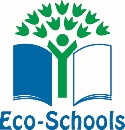 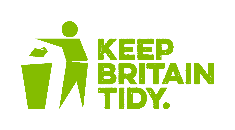 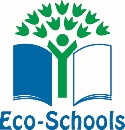 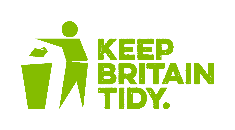 Eco Club Meeting10.2.22AgendaAssembly de-briefTree plantingGardening equipmentWhat next?Next – curriculum linksMinutesAbsent: Luke, Phoebe Rose, Edie and SofiaEdwyn chairMinutes – KasperTree planting date – 10th of FebruaryTransport for tree plantingGemma JacksonJo turner (backup)Mr Sharp Eco AssemblyGood assembly, maybe add questions that the kids can answer. Maybe parents help count for KS1.  Make assembly more fun Start energy hour next Friday energy monitor after half term week after half term Mr Sharp writes the newsletter we need to prepare for it.Tree planting-First or second week back Gardening equipment-Mrs. Hartropp will label and move gardening equipment and open garden compost bin  Next action plan steps;Energy saving tips for Mr Sharp’s letterWrite to Orian re: polystyrene Label recycling boxesDates for litter picksAdditional plans: Planter boxes and Tree planting